COMBINANDO HISTORIAS: EDICIÓN FOTOGRÁFICA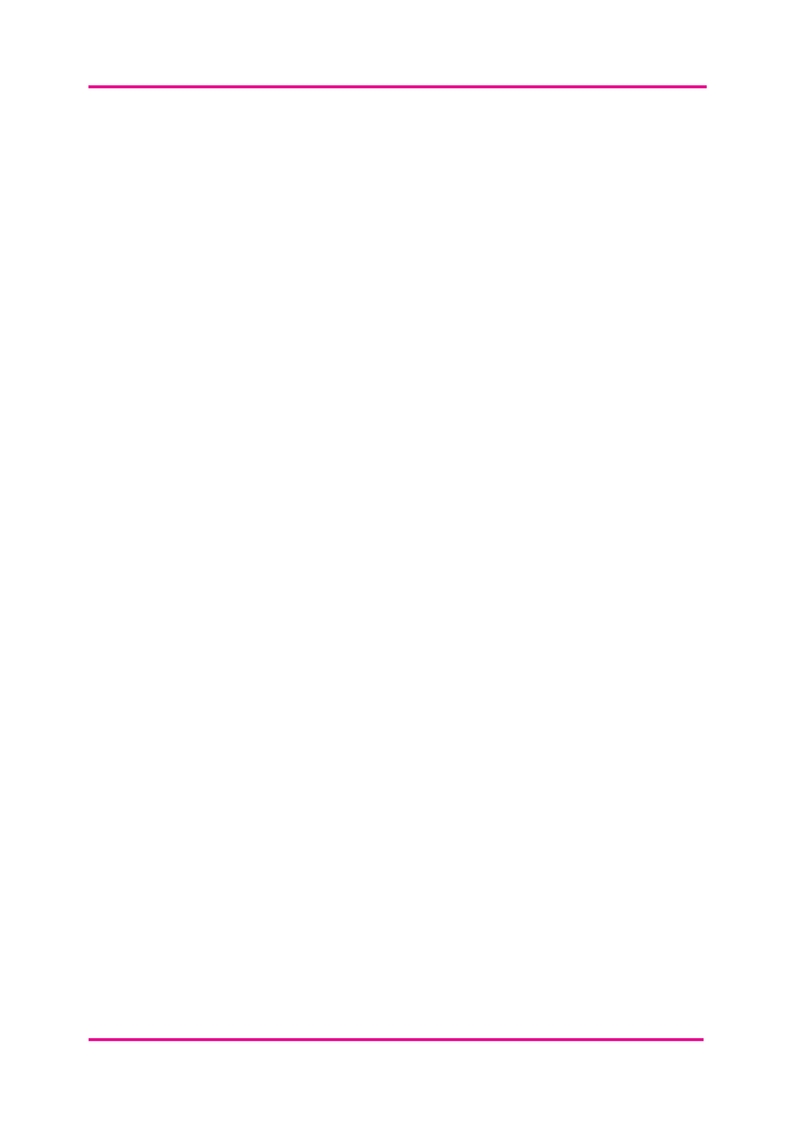 En la era digital, el software de edición fotográfica y las aplicaciones han proliferado. Estas herramientas no solo ayudan a mejorar las fotografías o a estilizarlas, sino también a editar fotografías para difundir los hallazgos.CREAR IMÁGENES CON TEXTO/PIE DE FOTOTarea: Utilizando los hallazgos de las historias, crea una serie de imágenes/fotografías y texto/pies de foto que ayudan a retratarlas. Antes de comenzar, identifica:Una audiencia para el conjunto de imágenes: ¿a quién van dirigidas?Un propósito para el conjunto de imágenes: ¿por qué lo estás creando para esa audiencia?Qué necesitas hacer:Saca o encuentra 5 imágenes que representen visualmente tus hallazgos principales. También puedes:Usar a tus compañeros u objetos en la sala de entrenamiento para crearlosUtilizar fotografías existentes que tengas permiso para usarBuscar imágenes libres de derechos de autor en líneaEdita las fotografías en el software de edición de fotos de tu teléfono móvil, tableta u ordenador portátil o usa una aplicación/software gratuito para hacer lo siguiente:Mejorar la imagen (es decir, cambiar el contraste, alterar la saturación, aplicar un filtro, jugar con el brillo, recortar la imagen, etc.)Agregar texto (es decir, un título, recomendación/hallazgo, cita clave, etc.)Identifica las diferentes maneras en que podrías compartir estas imágenes y/o cómo podrías usarlas para estimular la conversación/el diálogo/las nuevas ideas basadas en tus hallazgos clave.TUTORIALES Y APOYO EN LÍNEAConsejos para fotografías con teléfono móvil: http://goo.gl/31ApST Bancos de imágenes/fotos online:https://morguefile.com https://www.pexels.com/royalty-free-images/ https://pixabay.comhttp://shutterstock.com Aplicaciones/herramientas de edición fotográfica:https://pixlr.com https://www.gimp.org https://www.picmonkey.comhttps://www.aviary.com 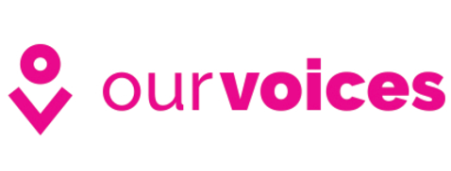 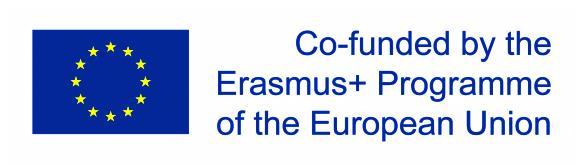 